9 августа – День коренных народов мира. В этот день традиционно проходят мероприятия в культурных учреждениях нашего города. В знаменательный день, особенно для сибирского края, в стенах Городской библиотеки №2 прошел обзор книжно - медийной выставки «Коренные народы севера». 
Мероприятие посетили учащиеся летнего лагеря СОШ № 6. 
Выставка была посвящена самобытному художнику, писателю и краеведу, основателю Угутского краеведческого музея Петру Семёновичу Бахлыкову. Пётр Семёнович внёс весомый вклад в культурное наследие Югры. Выпустил книгу «Юганские ханты», где описана история родного края. За 26 лет своей художественной деятельности П.С. Бахлыков создал более ста тридцати картин, которые еще при его жизни увидели посетители 19 выставок, в том числе и за границей. 
А еще лянторские мальчишки и девчонки с огромным удовольствием поучаствовали в викторине и посмотрели небольшой мультфильм о жизни и быте народов ханты и манси. 
Молодому подрастающему поколению важно и нужно знать о людях, чьи труды оставили в истории родного края непоколебимый след. 
Информацию подготовила библиограф Плисикова С.А.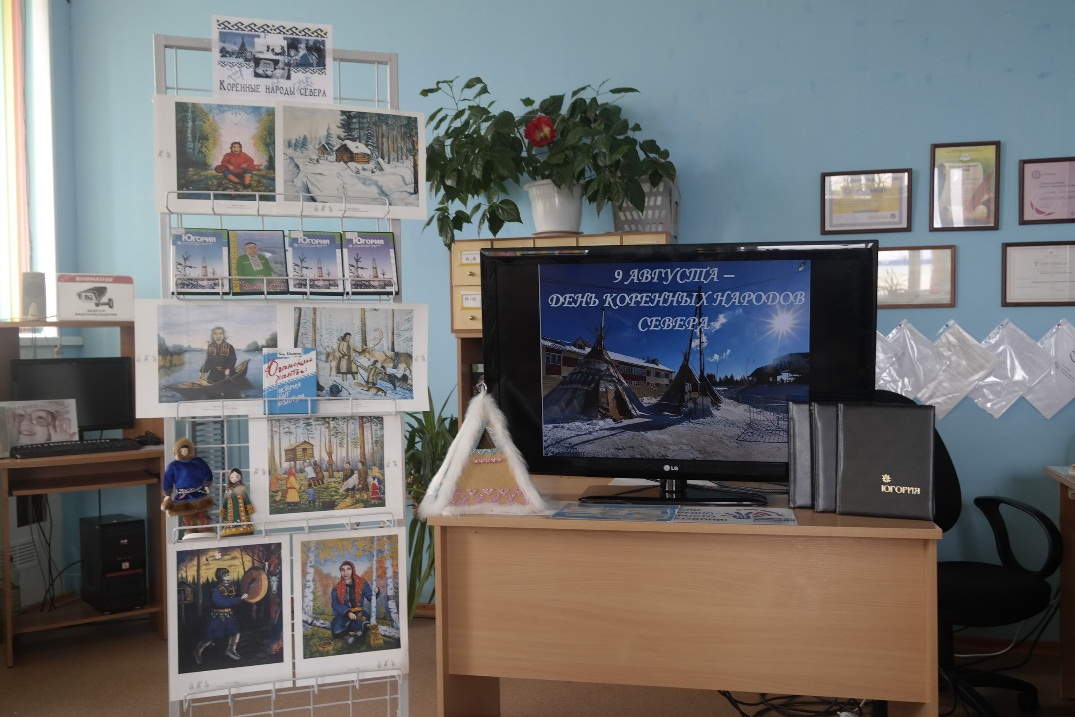 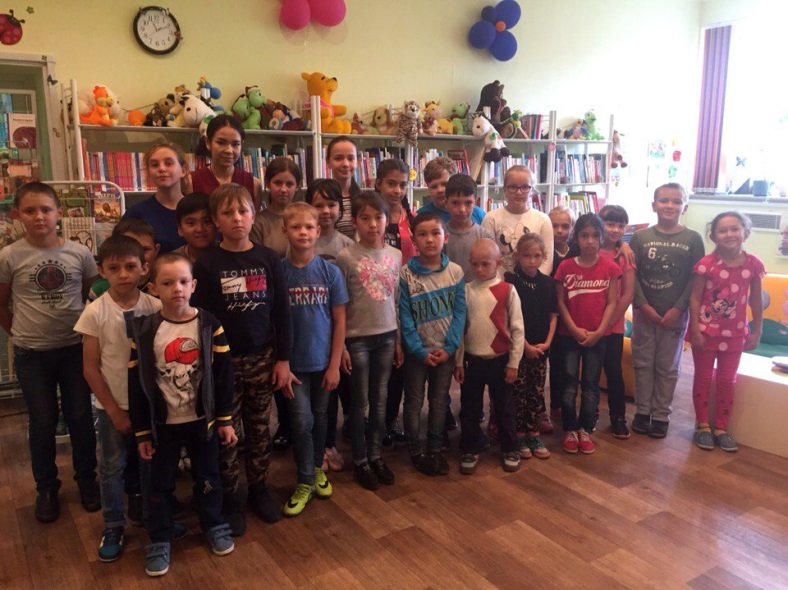 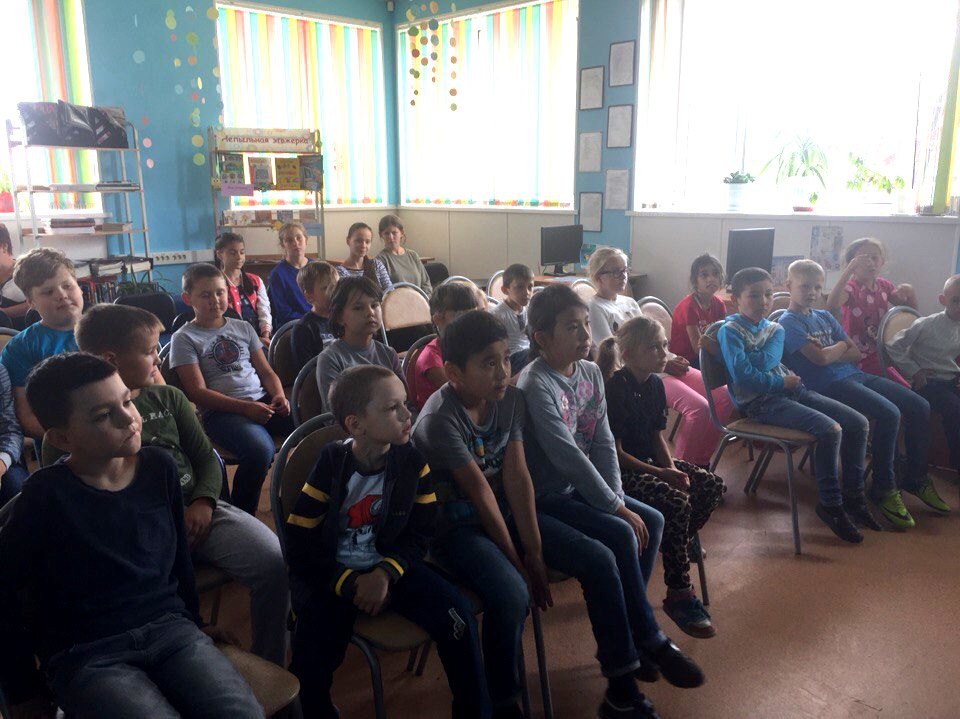 